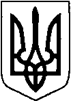 КИЇВСЬКА ОБЛАСТЬТЕТІЇВСЬКА МІСЬКА РАДАVІІІ СКЛИКАННЯДВАНАДЦЯТА СЕСІЯПРОЄКТ РІШЕННЯ 02 грудня 2021 року                                                                      №      - 12 –VIIІПро  надання згоди на передачу у державну власність проїзної частини вул. Віктора Гуменюка, Володимирська, Соборна, Миру, Цвіткова, Шевченка, Злагоди, Ярослава Мудрого, Франка в м. ТетієвіВраховуючи збільшення інтенсивності руху великогабаритних транспортних засобів міжобласних сполучень по м. Тетіїв керуючись п. 30 ст. 26 та п.5 ст. 60 Закону України «Про місцеве самоврядування в Україні», Законом України «Про передачу об’єктів права державної та комунальної власності», ст. 16 Закону України «Про автомобільні дороги», постановою Кабінету міністрів України від 21.09.1998 р. № 1482 «Про передачу об’єктів права державної та комунальної власності», Тетіївська міська рада                                       В И Р ІШ И Л А:Надати згоду на передачу з комунальної власності Тетіївської міської ради у державну проїзної частини вул. Віктора Гуменюка, Володимирська, Соборна, Миру, Цвіткова, Шевченка, Злагоди, Ярослава Мудрого, Франка м. Тетієва від автомобільної дороги Т- 10 -14 Тетіїв – Пятигори – М – 05 від 0 км до вул. Академіка Байраківського, що сполучається з автомобільною дорогою Р – 17 Біла Церква – Тетіїв – Липовець – Гуменне до М – 12, загальною протяжністю 5,193 км. Контроль за виконанням рішення покласти на постійну депутатську комісію з питань торгівлі, житлово – комунального господарства, побутового обслуговування, громадського харчування, управління комунальною власністю, благоустрою, транспорту, зв’язку (голова комісії – Фармагей В.В.) та першого заступника міського голови В.Й. Кизимишина.Міський голова                                                               Богдан БАЛАГУРА